崑山中學辦理國中技藝學程班一、崑山中學可開辦之技藝班職群二、各職群辦理情形三、103國中技藝競賽成果四、2013鳳凰盃時尚造型競賽五、行政支援※協助辦理國中技藝成果展展場規劃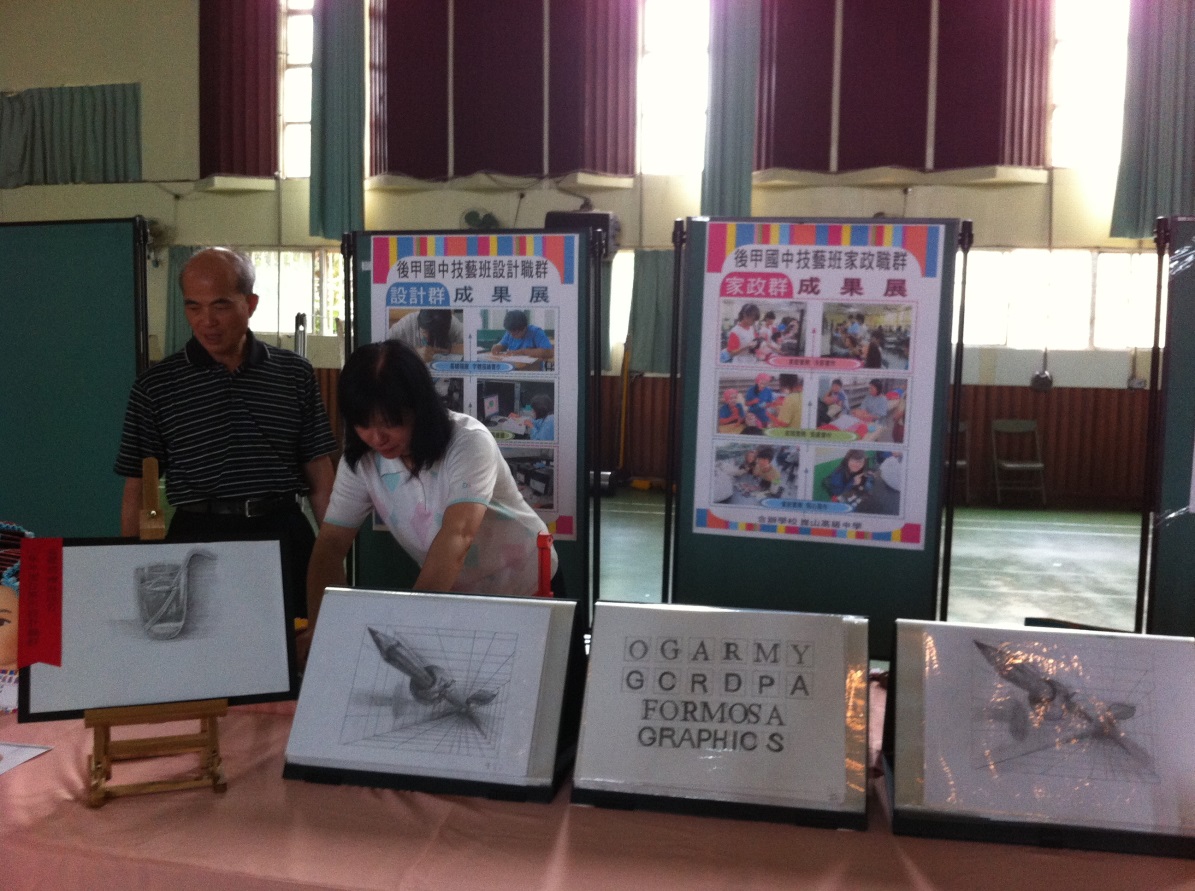 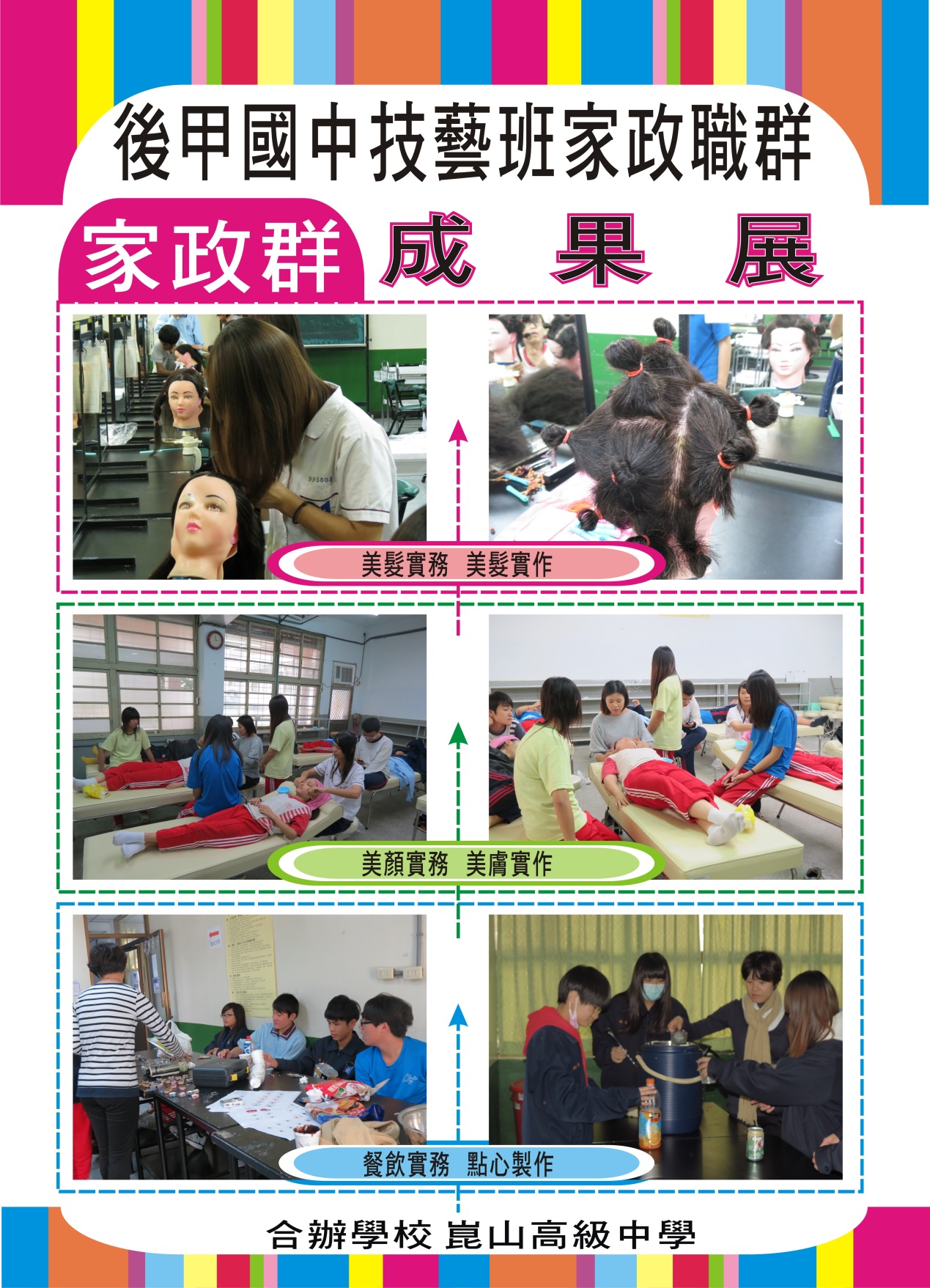 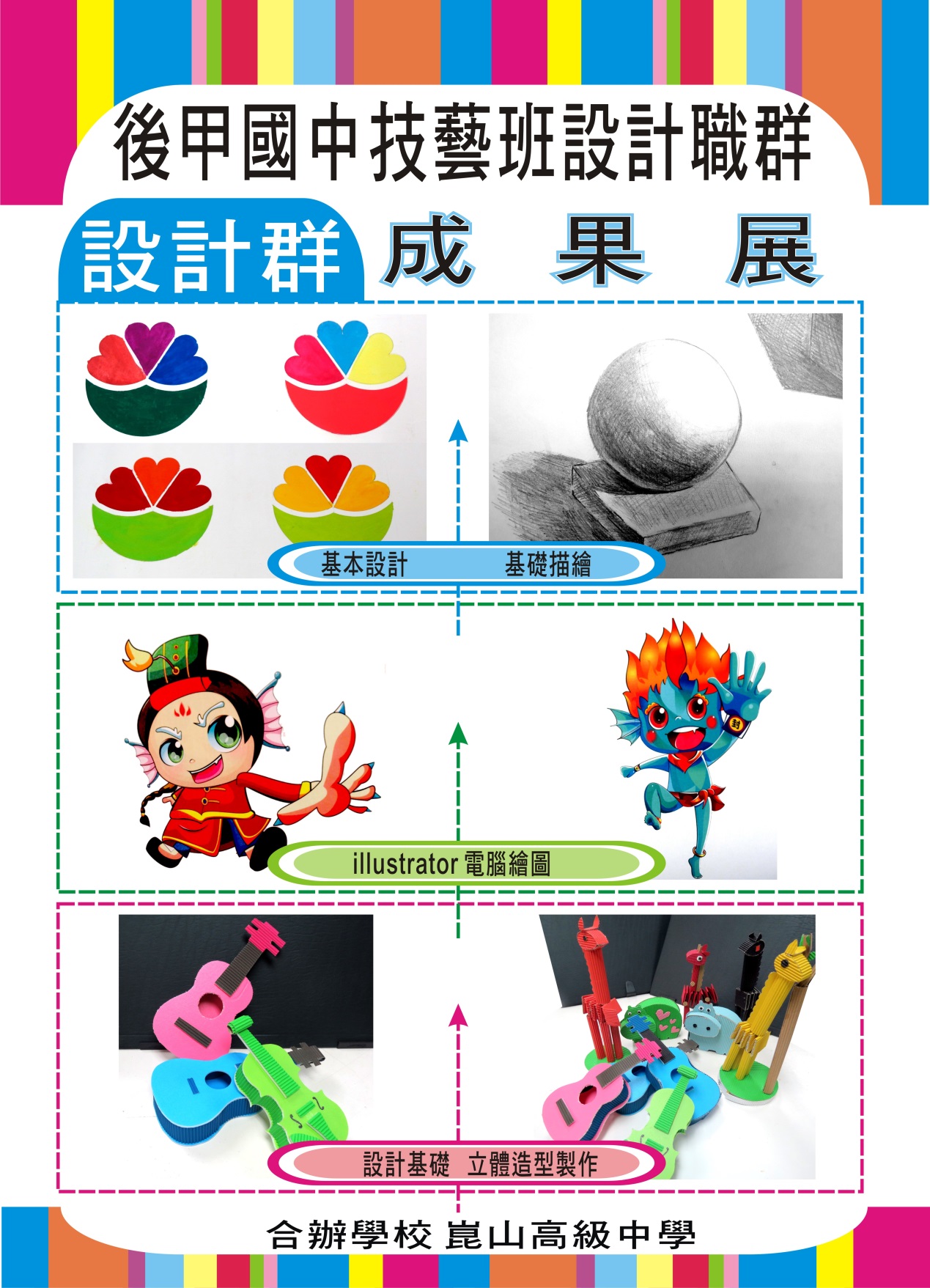 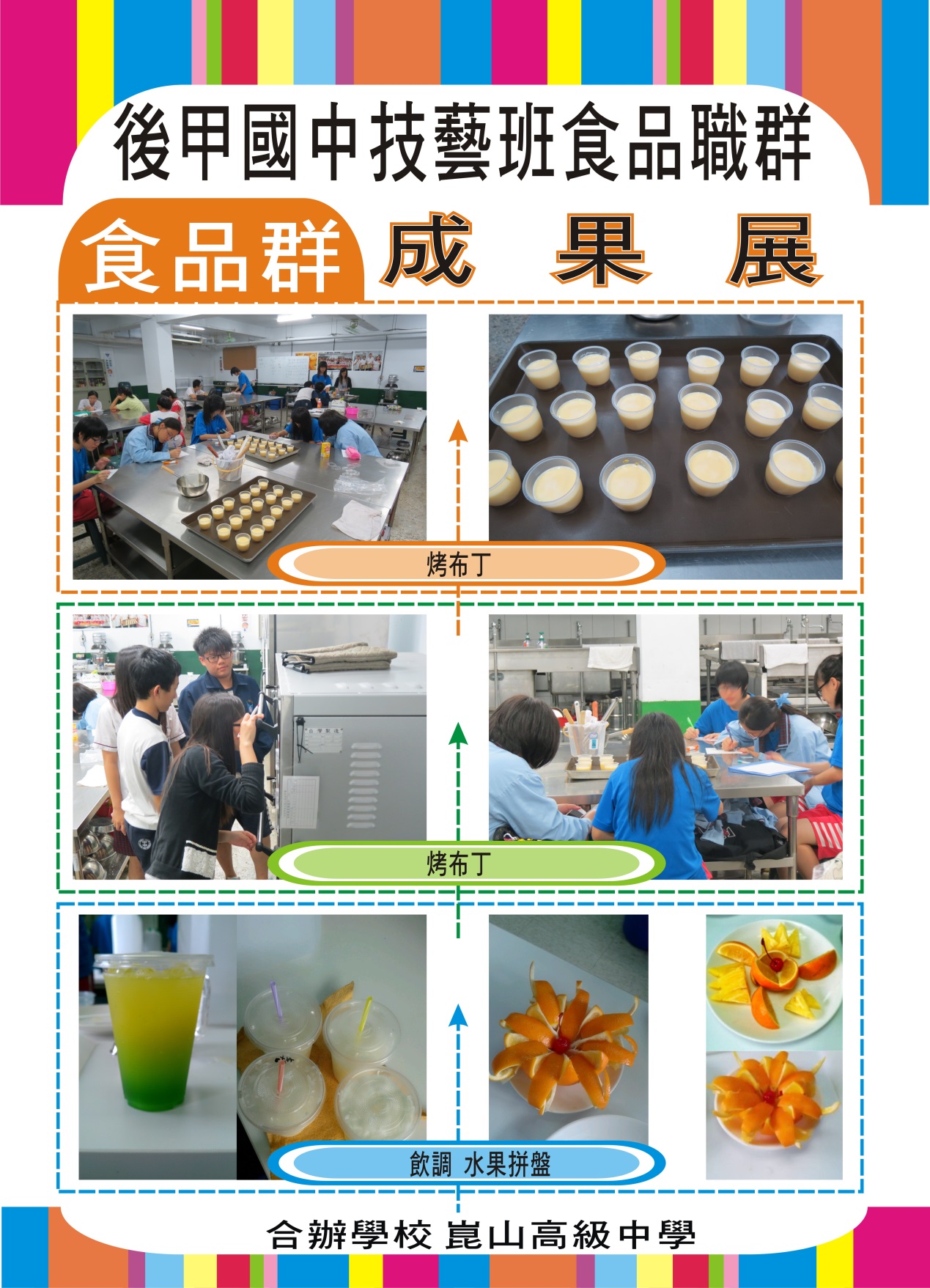 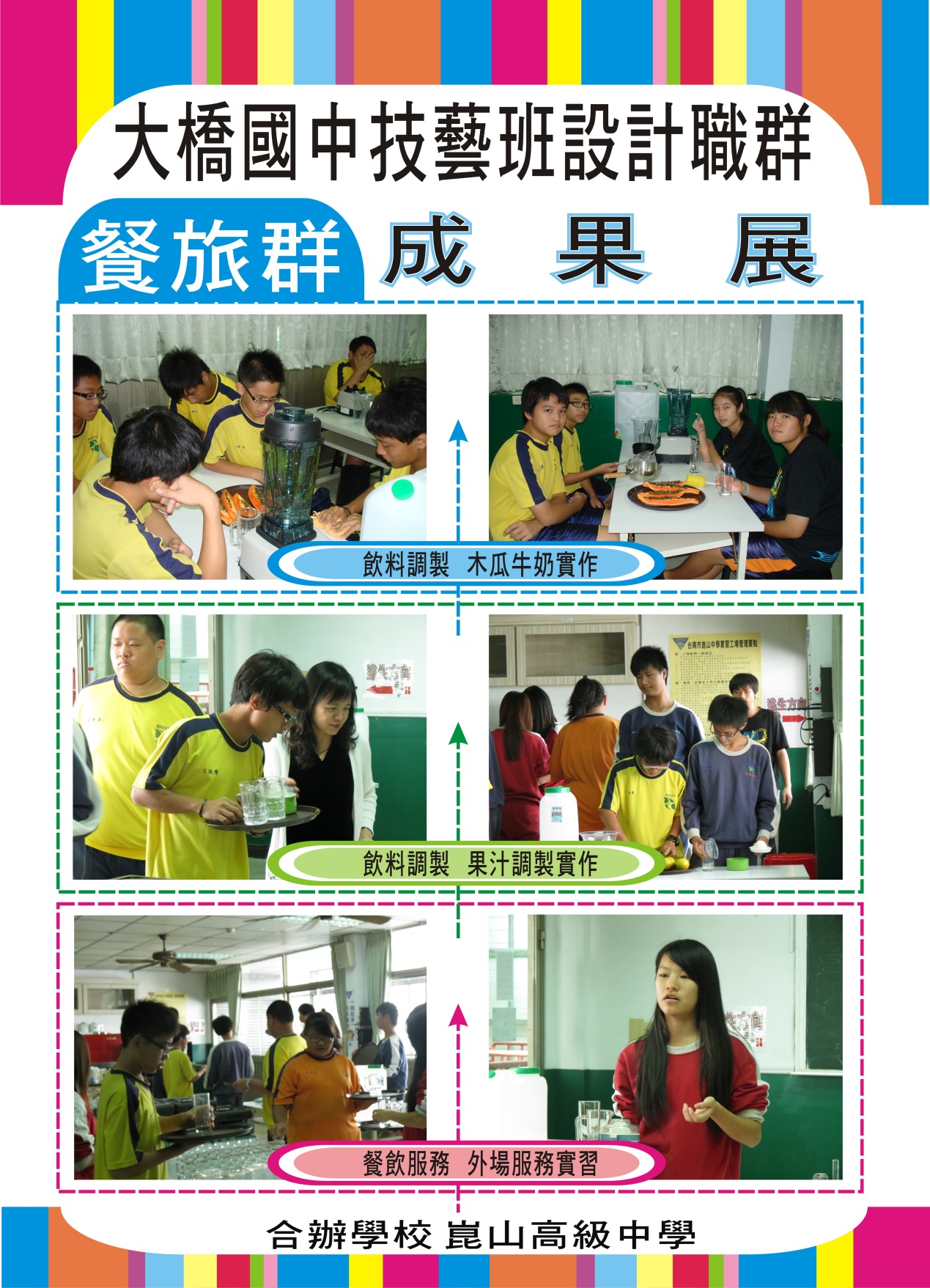 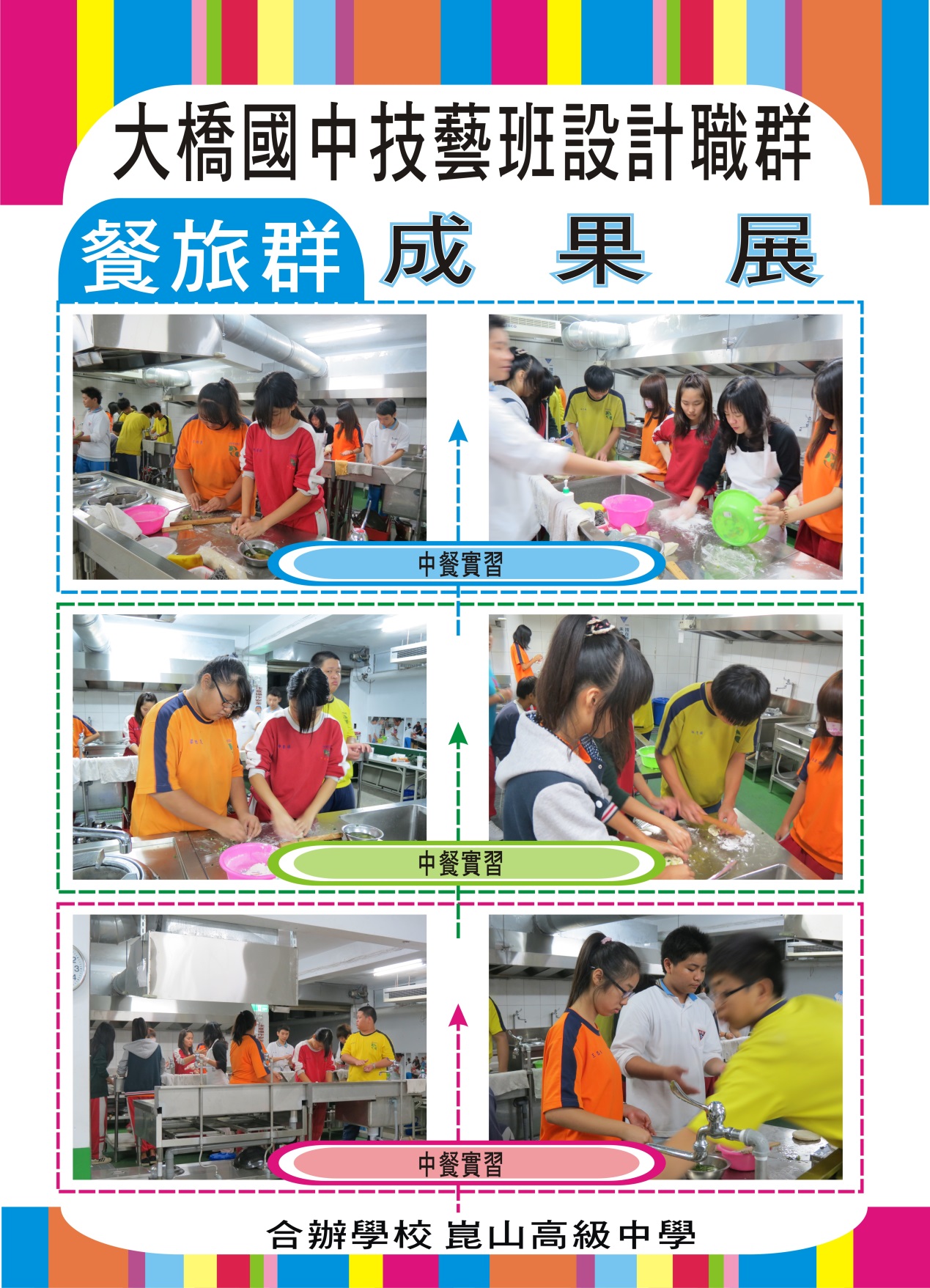 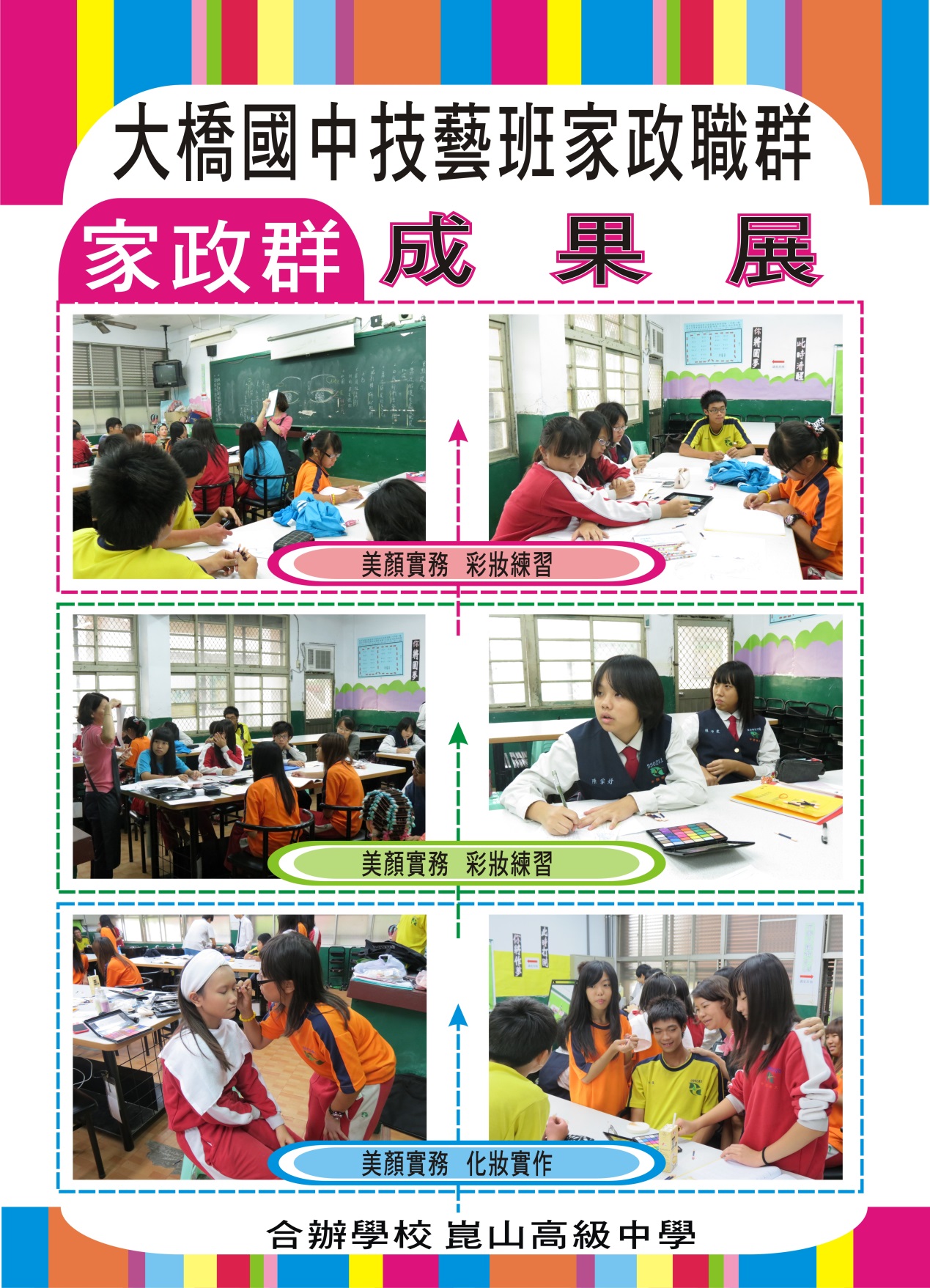 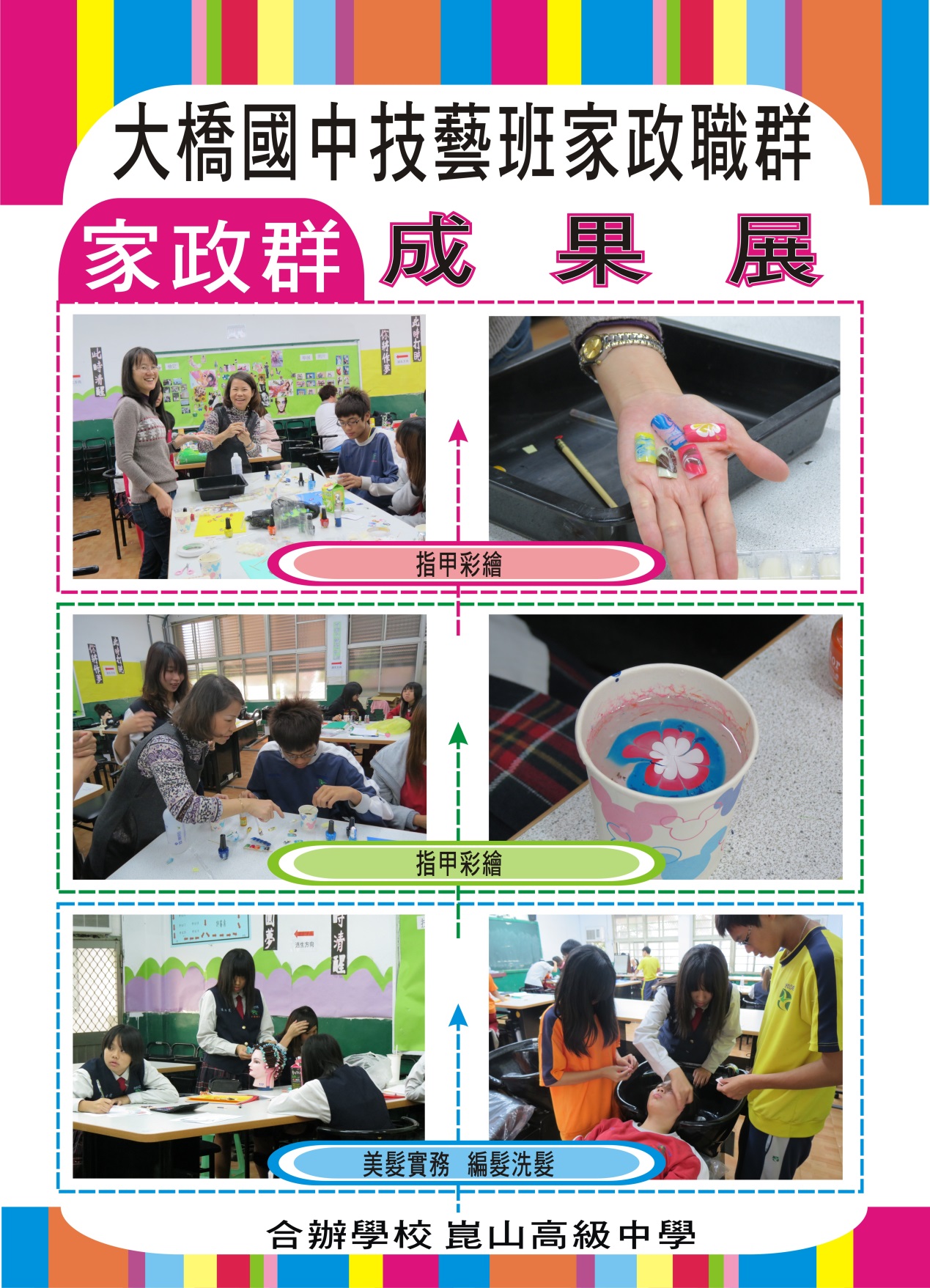 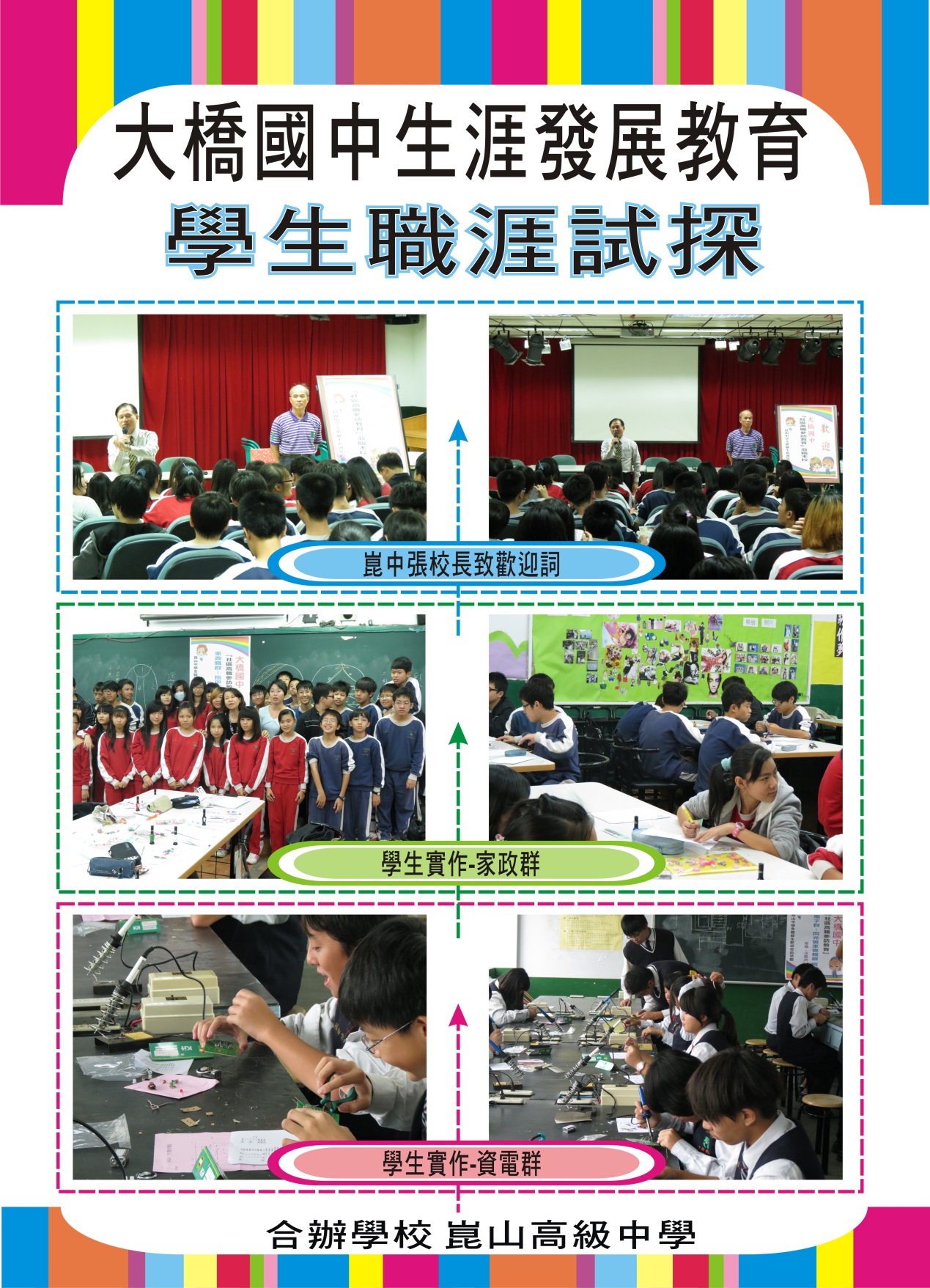 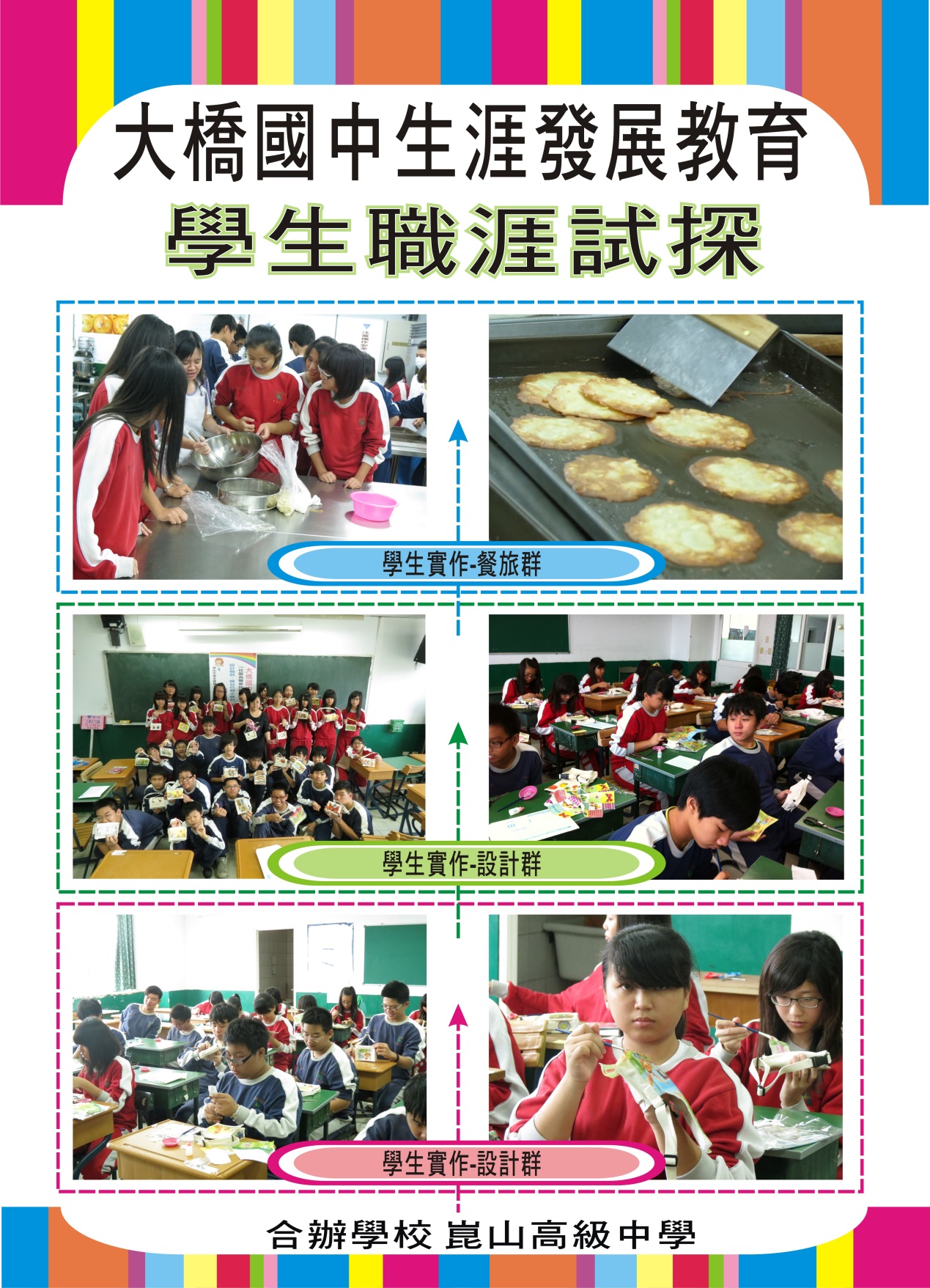 ※協助辦理國中技藝班校外參訪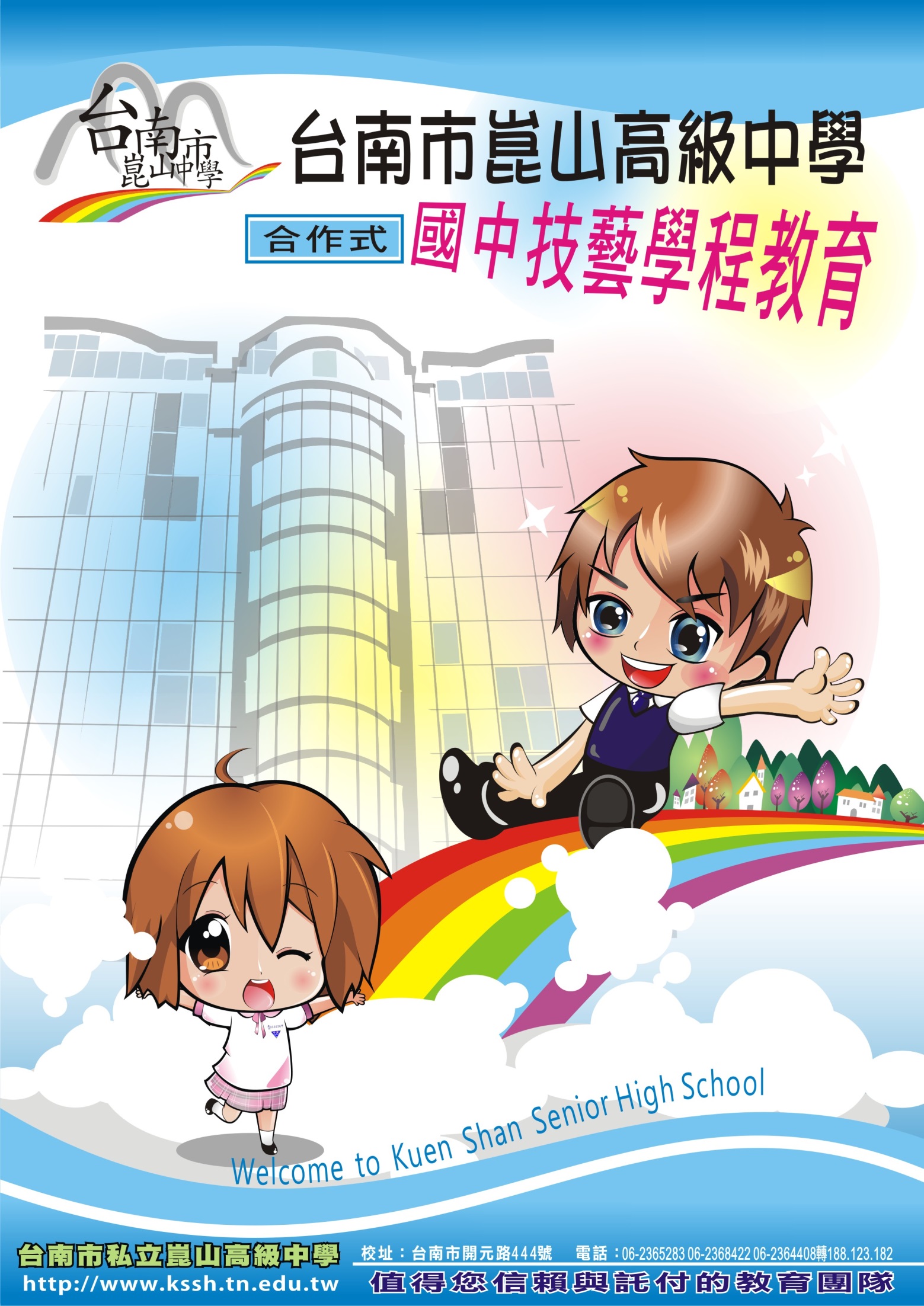 職群分類崑山中學開辦職群目前開辦職群合作國中 商業類餐旅餐旅大橋國中家政類家政家政大橋國中職群分類崑山中學可開辦職群上課實況 商業類餐旅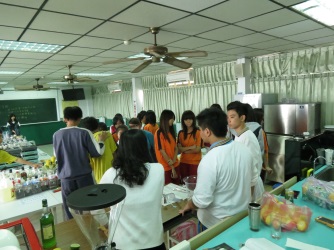 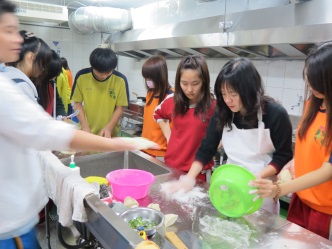 家政類家政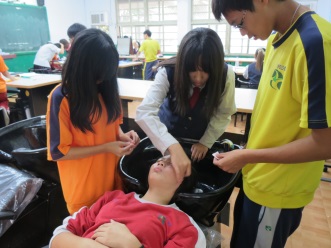 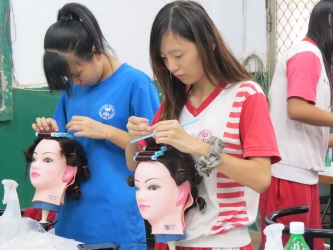 學年度國中學生姓名參賽職種名次指導老師103103103103103103國中學生姓名參賽職種名次指導老師大橋國中王縈潔 標準冷燙(靜態組) 第二名 吳采薇橋國中許嘉沛 標準冷燙(靜態組) 第三名 吳采薇大橋國中陳家妤 標準冷燙(靜態組)  佳作 吳采薇大橋國中劉意琪 指甲彩繪(靜態組)  佳作 吳采薇102學年度國中技藝學程教育               大橋國中「家政職群」校外參訪活動照片     102.12.11                                              102學年度國中技藝學程教育               大橋國中「家政職群」校外參訪活動照片     102.12.11                                              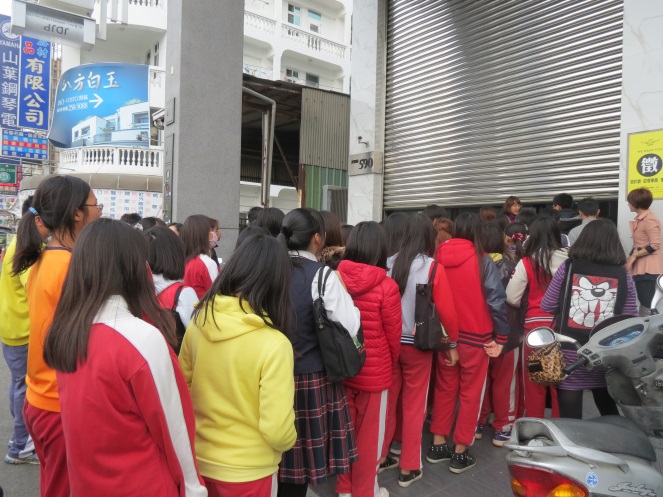 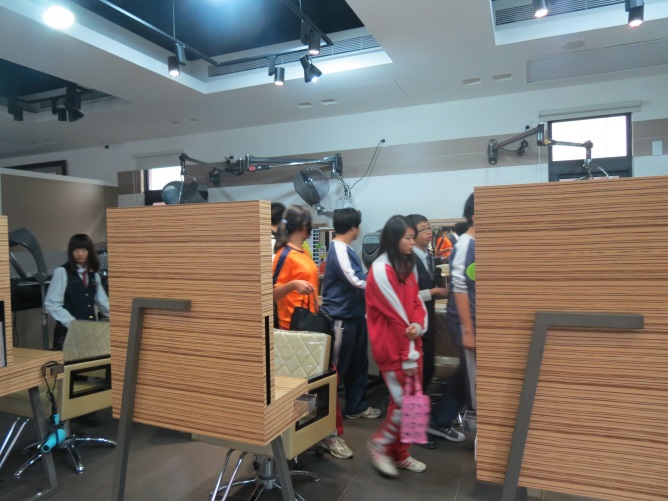 參訪喬登美髮參訪喬登美髮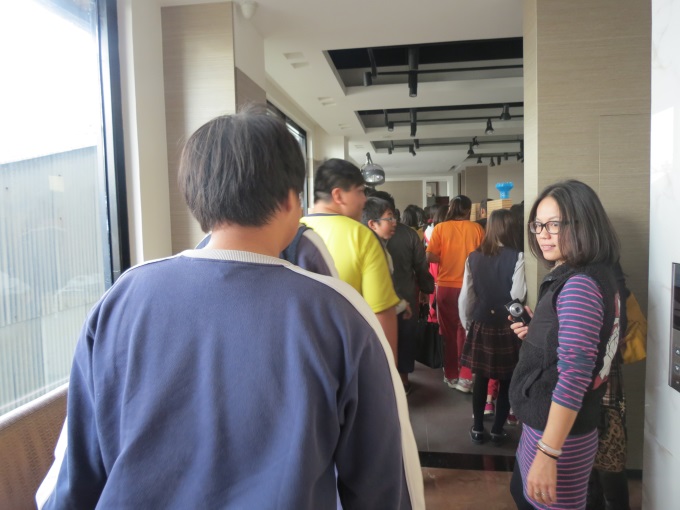 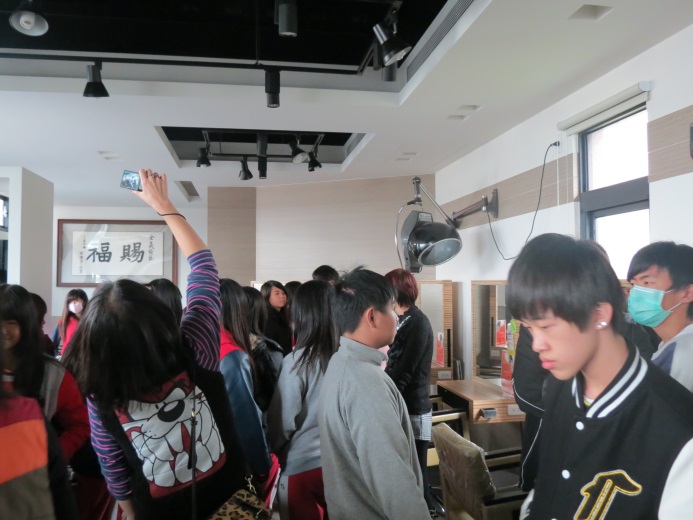 參訪喬登美髮參訪喬登美髮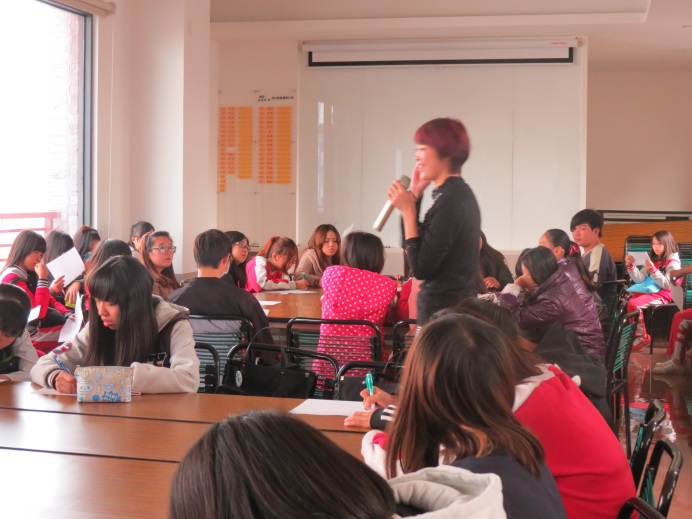 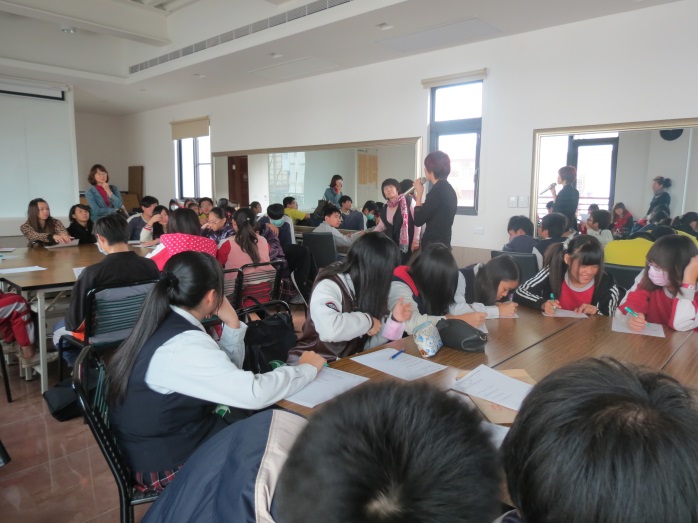 職場課程講座職場課程講座102學年度國中技藝學程教育               大橋國中「食品職群」校外參訪活動照片     102.12.11                                              102學年度國中技藝學程教育               大橋國中「食品職群」校外參訪活動照片     102.12.11                                              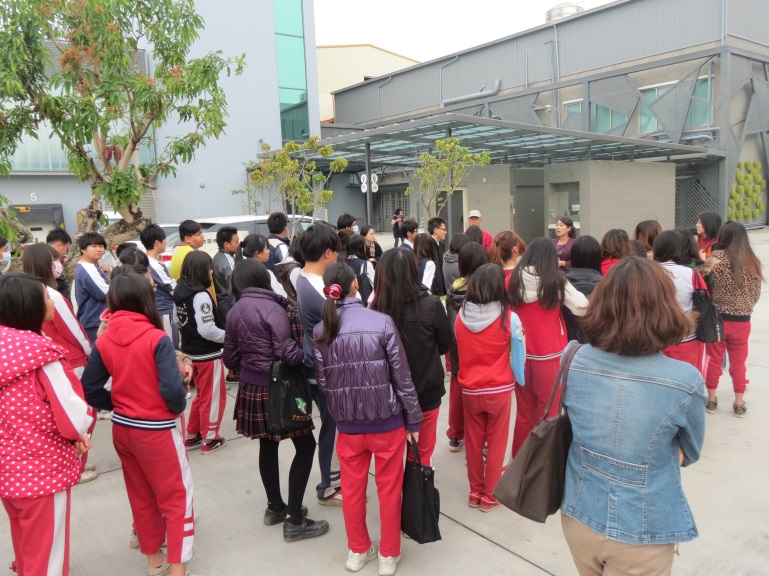 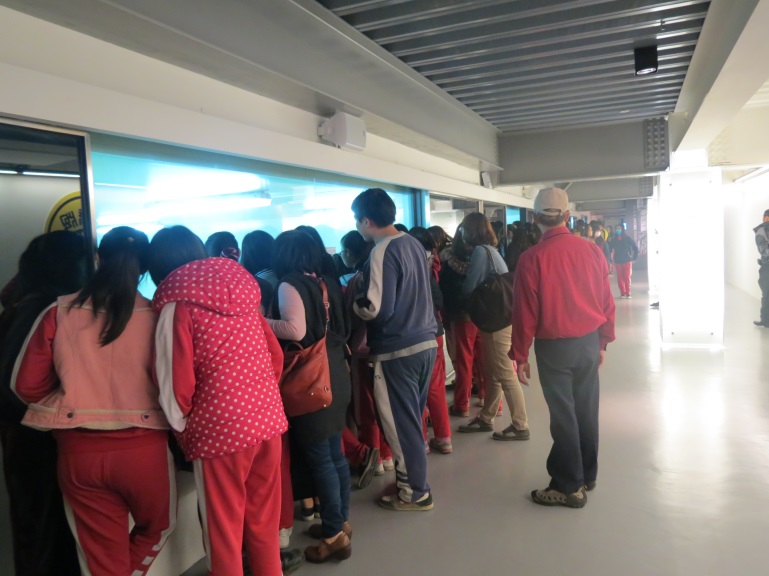 參訪香腸博物館參訪香腸製作現場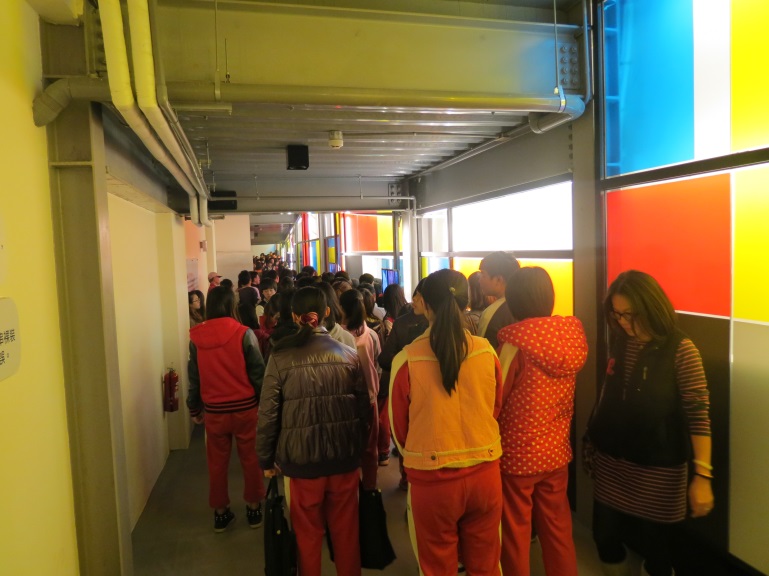 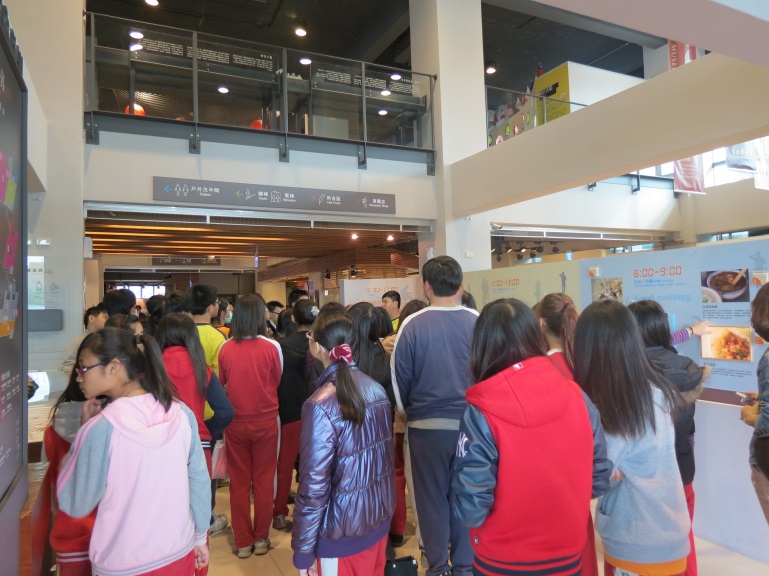 參訪香腸製作現場博物館內部解說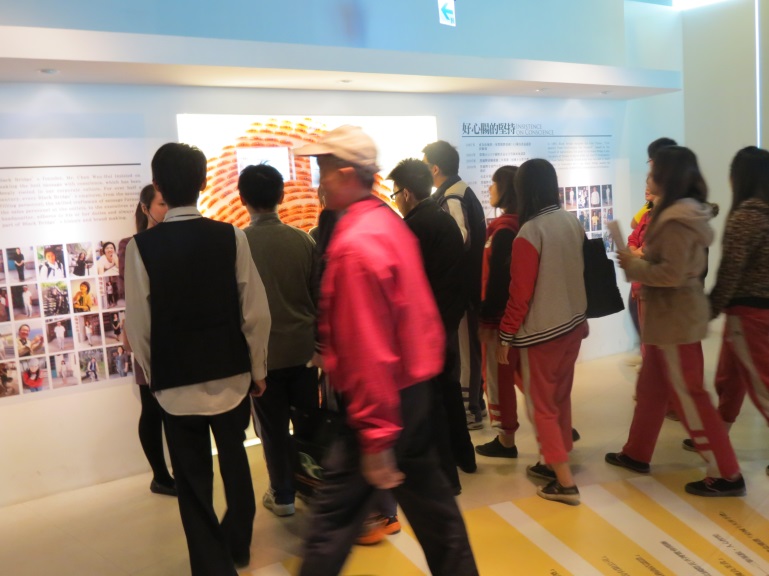 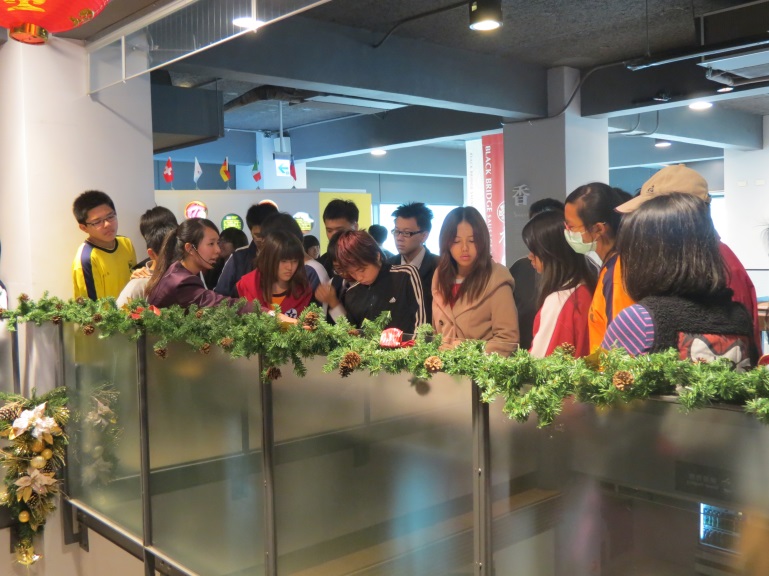 博物館內部解說博物館內部解說